Fwd: objednávkaDoručená pošta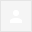 xxxxxxxxx---------- Forwarded message ---------
Od: xxxxxxxxxxxxx <xxxxxxxxxxxxxx@seznam.cz>
Date: út 1. 12. 2020 v 13:33
Subject: Re: objednávka
To: xxxxxxxxxxxxx <xxxxxxxxx@sosbruntal.cz>Dobrý den, akceptuji objednávku Terénní úpravy před budovou školy, Střední odborné školy Bruntál.Děkuji xxxxxxxx
---------- Původní e-mail ----------
Od: xxxxxxxxxxxxxx <xxxxxxxx@sosbruntal.cz>
Komu: xxxxxxxxxxxxx <xxxxxxxxxxx@seznam.cz>
Datum: 1. 12. 2020 10:40:35
Předmět: objednávkaDobrý denV příloze Vám posílám objednávku na akci "Terénní úpravy před budovou školy "Střední odborné školy Bruntál, Krnovská 998/,9, Bruntál.Prosím o písemné potvrzení akceptace objednávky.xxxxxxxx